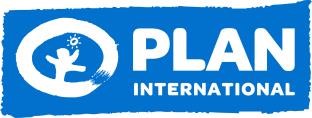 ROLE:    	POLICY & ADVOCACY LEAD SKILLS AND OPPORTUNITIES FOR YOUTH EMPLOYMENT AND ENTREPRENEURSHIP (SOYEE) FUNCTIONAL AREA:  Gender Transformative Policy & Practice – SOYEE Collaboration Hub REPORTS TO: Lead of SOYEE Collaboration Hub and Head of Profession Policy & Advocacy LOCATION: Global  GRADE: GH4 The SOYEE Collaboration Hub aims to build young people’s skills and employability in preparation for work in all contexts, including waged employment and entrepreneurship opportunities  improving household economic security and financial inclusion, and engaging with the private sector to provide learning and work opportunities for young people, especially young women. ROLE PURPOSE To lead Plan International’s gender transformative policy & advocacy work that creates large scale change for girls as part of the SOYEE Collaboration Hub, supporting overall global policy and advocacy that protects and advances girls’ rights at the international level, and the development of holistic programme and influencing models. To share expertise and knowledge, internally and externally, to embed gender transformative policy & advocacy at all levels and in all contexts across Plan International in order to tackle the root causes of discrimination against girls, exclusion and vulnerability.  KEY ACCOUNTABILITIES OR MAIN RESPONSIBILITIES Oversee the development and implementation of an integrated evidence-based influencing framework on SOYEE, relevant to both humanitarian and development contexts, harnessing the power of digital technologies and linking global to regional, national, and local level advocacy Create robust policy analysis, maintaining an understanding of global policy trends on SOYEE to ensure positions are updated and colleagues are kept informed. Lead the production of evidence-based SOYEE policy positions and briefings to support advocacy, campaigning and communications work Develop new research with external and internal partners to address key policy and knowledge gaps related to SOYEE Initiate and lead coordinated international advocacy action on SOYEE  Prepare advocacy briefings, key messages, and presentations/speeches, and contribute to event planning to advance advocacy objectives Build and manage relationships with key external and internal partners to further SOYEE and Plan International objectives. Undertake external representation and speaking roles at external events and secure meaningful roles for other Plan International experts to gain strategic benefits Participate in and contribute to the core group of the global SOYEE network  Share knowledge and expertise across the organisation to strengthen the quality of gender transformative policy work on SOYEE Support SOYEE programme and project quality consistent with strategy, policy and programme cycles Ensure that Plan International’s global policies for Safeguarding Children and Young People and Gender Equality and Inclusion are fully embedded in accordance with the principles and requirements of the policy including relevant Implementation Standards and Guidelines as applicable to their area of responsibility. This includes, but is not limited to, ensuring staff and associates are aware of and understand their responsibilities under these policies and Plan International’s Code of Conduct (CoC), their relevance to their area of work, and that concerns are reported and managed in accordance with the appropriate procedures. QUALIFICATIONS AND EXPERIENCE Experience of developing policy positions on SOYEE with a strong understanding of children’s rights and gender equality in a country, multi country or global context and of using a variety of advocacy approaches Lived experience working in the countries or regions in which Plan International has programmes and an understanding of NGO structures, the girls and women’s equality movement and the UN human rights and humanitarian system and solid practice understanding different contexts.Knowledge of international politics, political processes and policy development Experience in policy and advocacy work with international actors in humanitarian and development settings, particularly in the area of SOYEE A robust understanding of SOYEE models and approaches in both rural and urban settings is desirable. COMPETENCIES: LEADERSHIP AND BUSINESS AND MANAGEMENT  Strong communication, representational and inter-personal skills Coordination and network chairing skills Ability to work to a high standard, managing stress effectively whilst prioritising multiple tasks and competing deadlines Sound diplomatic and networking skills and experience in the effective use of soft power Ability to frame issues and identify routes to influence Ability to work in a matrixed and networked team and build organizational and staff capacity Substantial subject matter expertise in SOYEE  Understands key programme and influence principles Able to shape strategy, policy, standards and plans Profound understanding developmental issues, their drivers and root causes DIMENSIONS OF THE ROLE Collaborate with practice and advocacy leads in SOYEE Hub to take shared agenda forward Lead positioning on SOYEE externally Responsible to develop analysis, briefings and presentations Travel for international events, key events, and regional and country support Keen participation in the policy & advocacy network EXTERNAL/ INTERNAL INTERACTIONS Build and manage relations with relevant private sector partners, UN agencies, foundations, think tanks/academia, and CSO partners Management and Policy leads in National Organisation’s, Liaison Offices, Country Offices and Regional Hubs Collaboration Hubs and Networks Link with Plan’s External Communications & Brand, Knowledge Management, Youth Empowerment, Movements & Campaigns, and Monitoring, Evaluation, Research and Learning. LEVEL OF CONTACT WITH CHILDREN Occasional interaction with children   Engaging them in policy dialogs in an age-appropriate fashion as well in co-developing and validating SOYEE approachesPLAN INTERNATIONAL’S VALUES IN PRACTICE We are open and accountable Promotes a culture of openness and transparency, including with sponsors and donors. Holds self and others accountable to achieve the highest standards of integrity. Consistent and fair in the treatment of people. Open about mistakes and keen to learn from them. Accountable for ensuring we are a safe organisation for all children, girls & young people We strive for lasting impact Articulates a clear purpose for staff and sets high expectations. Creates a climate of continuous improvement, open to challenge and new ideas. Focuses resources to drive change and maximise long-term impact, responsive to changed priorities or crises. Evidence-based and evaluates effectiveness. We work well together Seeks constructive outcomes, listens to others, willing to compromise when appropriate. Builds constructive relationships across Plan International to support our shared goals. Develops trusting and ‘win-win’ relationships with funders, partners and communities. We are inclusive and empowering Empowers staff to give their best and develop their potential Respects all people, appreciate differences and challenge equality in our programs and our workplace Supports children, girls and young people to increase their confidence and to change their own lives   	11 September 2020 